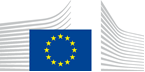 VACANCY NOTICESECONDED NATIONAL EXPERT TO THE EUROPEAN COMMISSION1.	Nature of the tasksUnit 01 is the coordination unit of DG DEFIS ensuring an efficient cooperation with the Commission central services and the Cabinet, as well as smooth inter-institutional relations with the Council and the European Parliament on legislative and non-legislative files. In addition, the unit coordinates horizontal files of importance for DG DEFIS, such as the EU Industrial Strategy, the Transition Pathway of the aerospace and defence (ASD) ecosystem in the context of the EU Green Deal, Sustainable Finance, and economic analyses among others. The Transition Pathway for the ASD ecosystem will contribute to the development of a business case for the transition to resilient, innovative, sustainable and digital ecosystem in a co-creation process with Members States, industry and all stakeholders, including social partners and non-governmental organisations. The co-creation of Transition Pathways is an opportunity for the entire industrial ecosystem to jointly identify the challenges and to find common responses to them. As outcome of this co-creation process the Transition Pathway will be agreed with Member States, industry and all stakeholders and will contain the possible actions to accompany the transition.The Seconded National Expert will contribute to the reinforcement of synergies between the European Space Policy and defence, and to the promotion of the competitiveness of industry. S/he will also contribute to the elaboration of the transition pathway for the ASD ecosystem, starting with the public consultation to stakeholders (industry, RTOs, academia, Member States…), and then with the drafting (in co-creation with stakeholders) of the pathway report and the conception of concrete actions for a successful implementation.Personal Security Clearance to access EU Classified Information up to SECRET UE/EU SECRET classification level is required; if the chosen candidate is not yet in possession of such clearance, the request will be initiated upon entry into service.2.	Main qualificationsa) Eligibility criteriaThe following eligibility criteria must be fulfilled by the candidate in order to be seconded to the Commission. Consequently, the candidate who does not fulfil all of these criteria will be automatically eliminated from the selection process.•	Professional experience: at least three years of professional experience in administrative, legal, scientific, technical, advisory or supervisory functions which are equivalent to those of function group AD;•	Seniority: candidates must have at least one year seniority with their employer, that means having worked for an eligible employer as described in Art. 1 of the SNE decision on a permanent or contract basis for at least one year before the secondment; •	Linguistic skills: thorough knowledge of one of the EU languages and a satisfactory knowledge of another EU language to the extent necessary for the performance of the duties. SNE from a third country must produce evidence of a thorough knowledge of one EU language necessary for the performance of his duties.b)	Selection criteriaDiploma - university degree or - professional training or professional experience of an equivalent level  in the field(s) : economics / political science / international relations. A specialization in defence and/or space would be an advantage.Professional experienceThe following qualifications would be an advantage:-	Good understanding of political, institutional and industrial aspects with regard to defence and aerospace ecosystem, as well as of environmental and climate-related EU policies.-	Capacity to handle complex files; team worker with a strong sense of initiative and ability to work in a multi-disciplinary environment.-	Excellent drafting and communication skills.-	Proven experience in designing and/or implementing space and defence (industrial) policies and related national and/or international initiatives.-	Experience in the management of multi-stakeholder complex projects would be an asset.-	Experience at international level in space or defence technology, research, industrial policy, security, programmes and activities would be an asset.Language(s) necessary for the performance of dutiesEnglish: Excellent written and oral communication skills.French:  Good written and oral communication skills in French would be an asset.3.	Submission of applications and selection procedureCandidates should send their application according to the Europass CV format (http://europass.cedefop.europa.eu/en/documents/curriculum-vitae) in English, French or German only to the Permanent Representation / Diplomatic Mission to the EU of their country, which will forward it to the competent services of the Commission within the deadline fixed by the latter. The CV must mention the date of birth and the nationality of the candidate. Not respecting this procedure or deadlines will automatically invalidate the application.Candidates are asked not to add any other documents (such as copy of passport, copy of degrees or certificate of professional experience, etc.). If necessary, these will be requested at a later stage. Candidates will be informed of the follow-up of their application by the unit concerned.4.	Conditions of the secondmentThe secondment will be governed by the Commission Decision C(2008)6866 of 12/11/2008 laying down rules on the secondment to the Commission of national experts and national experts in professional training (SNE Decision).The SNE will remain employed and remunerated by his/her employer during the secondment. He/she will equally remain covered by the national social security system. Unless for cost-free SNE, allowances may be granted by the Commission to SNE fulfilling the conditions provided for in Art. 17 of the SNE decision. During the secondment, SNE are subject to confidentiality, loyalty and absence of conflict of interest obligations, as provided for in Art. 6 and 7 of the SNE Decision.If any document is inexact, incomplete or missing, the application may be cancelled.Staff posted in a European Union Delegation are required to have a security clearance (up to SECRET UE/EU SECRET level according to Commission Decision (EU, Euratom) 2015/444 of 13 March 2015, OJ L 72, 17.03.2015, p. 53).The selected candidate has the obligation to launch the vetting procedure before getting the secondment confirmation.5.	Processing of personal dataThe selection, secondment and termination of the secondment of a national expert requires the Commission (the competent services of DG HR, DG BUDG, PMO and the DG concerned) to process personal data concerning the person to be seconded, under the responsibility of the Head of Unit of DG HR.B.1. The data processing is subject to the SNE Decision as well as the Regulation (EU) 2018/1725. Data is kept by the competent services for 7 years after the secondment (2 years for not selected experts).You have specific rights as a ‘data subject’ under Chapter III (Articles 14-25) of Regulation (EU) 2018/1725, in particular the right to access, rectify or erase your personal data and the right to restrict the processing of your personal data. Where applicable, you also have the right to object to the processing or the right to data portability.You can exercise your rights by contacting the Data Controller, or in case of conflict the Data Protection Officer. If necessary, you can also address the European Data Protection Supervisor. Their contact information is given below.Contact informationThe Data ControllerIf you would like to exercise your rights under Regulation (EU) 2018/1725, or if you have comments, questions or concerns, or if you would like to submit a complaint regarding the collection and use of your personal data, please feel free to contact the Data Controller, Unit HR.B.1, HR-B1-DPR@ec.europa.eu.The Data Protection Officer (DPO) of the CommissionYou may contact the Data Protection Officer (DATA-PROTECTION-OFFICER@ec.europa.eu) with regard to issues related to the processing of your personal data under Regulation (EU) 2018/1725.The European Data Protection Supervisor (EDPS)You have the right to have recourse (i.e. you can lodge a complaint) to the European Data Protection Supervisor (edps@edps.europa.eu) if you consider that your rights under Regulation (EU) 2018/1725 have been infringed as a result of the processing of your personal data by the Data Controller.To the attention of candidates from third countries: your personal data can be used for security checks.Post identification:(DG-DIR-UNIT)DEFIS-01Head of Unit:Email address:Telephone:Number of available posts:Suggested taking up duty:Suggested initial duration:Place of secondment:GRANERO GiancarloGiancarlo.granero@ec.europa.eu +32 2 29 9931112nd quarter 2023 2 years1 Brussels   Luxemburg   Other: ……………..    With allowances                     Cost-freeThis vacancy notice is also open to    the following EFTA countries :
	 Iceland   Liechtenstein   Norway   Switzerland
	 EFTA-EEA In-Kind agreement (Iceland, Liechtenstein, Norway)
    the following third countries:
    the following intergovernmental organisations:This vacancy notice is also open to    the following EFTA countries :
	 Iceland   Liechtenstein   Norway   Switzerland
	 EFTA-EEA In-Kind agreement (Iceland, Liechtenstein, Norway)
    the following third countries:
    the following intergovernmental organisations: